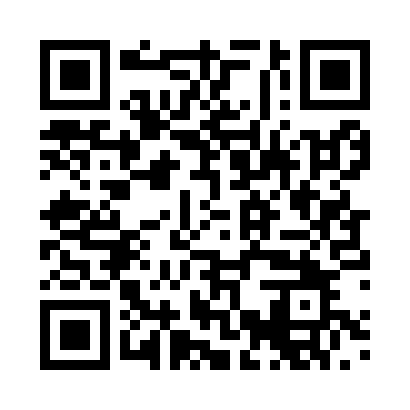 Prayer times for Baruth, GermanyWed 1 May 2024 - Fri 31 May 2024High Latitude Method: Angle Based RulePrayer Calculation Method: Muslim World LeagueAsar Calculation Method: ShafiPrayer times provided by https://www.salahtimes.comDateDayFajrSunriseDhuhrAsrMaghribIsha1Wed3:025:351:035:078:3210:542Thu2:585:331:035:078:3310:573Fri2:545:321:035:088:3511:014Sat2:505:301:035:098:3711:045Sun2:495:281:035:098:3811:086Mon2:485:261:035:108:4011:097Tue2:485:241:035:118:4211:108Wed2:475:231:025:118:4311:109Thu2:465:211:025:128:4511:1110Fri2:455:191:025:138:4611:1211Sat2:455:181:025:138:4811:1212Sun2:445:161:025:148:5011:1313Mon2:435:141:025:148:5111:1414Tue2:435:131:025:158:5311:1415Wed2:425:111:025:168:5411:1516Thu2:425:101:025:168:5611:1617Fri2:415:081:025:178:5711:1618Sat2:405:071:025:178:5911:1719Sun2:405:061:035:189:0011:1820Mon2:395:041:035:199:0211:1821Tue2:395:031:035:199:0311:1922Wed2:385:021:035:209:0411:2023Thu2:385:001:035:209:0611:2024Fri2:384:591:035:219:0711:2125Sat2:374:581:035:219:0911:2226Sun2:374:571:035:229:1011:2227Mon2:364:561:035:229:1111:2328Tue2:364:551:035:239:1211:2329Wed2:364:541:035:239:1411:2430Thu2:364:531:045:249:1511:2531Fri2:354:521:045:249:1611:25